Project InformationProject’s Supervisor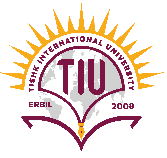 TISHK INTERNATIONAL UNIVERSITYCivil Engineering DepartmentGraduation Project Proposal FormTitle of the ProjectRational relationship of concrete compressive strength and steel reinforcement for RC buildingProject DescriptionThis project aims to study the effect of different concrete compressive strength on the cross-sectional area of columns and beams and the reinforcement steel used. Also, the quantity and cost of the different buildings will be determined as well NameMr. Ahmed Salah JamalAsst. Prof. Dr. Najmadeen QasreE-mailahmed.salah@tiu.edu.iqnajmadeen.qasre@tiu.edu.iq Project Justification/CharacteristicsProject Justification/CharacteristicsNew Aspects/Challenging Problems and Issues (if any)Related Civil Engineering Science Fields and SubfieldsStructural EngineeringToolsSAP2000Labs Needed for this ProjectNone